KUPNÍ SMLOUVAuzavřená dle § 2079 a násl. zákona č. 89/2012 Sb., občanský zákoník, ve znění pozdějších předpisů znění (dále jen „občanský zákoník“) (dále jen jako „smlouva“)1. SMLUVNÍ STRANYKupující:		Správa Národního parku Šumavasídlo:			1. máje 260/19, 385 01 Vimperkzastoupení:	 	Mgr. Pavel Hubený, ředitel Správy Národního parku ŠumavaIČO:			00583171DIČ:			CZ 00583171kontaktní adresa: 	1. máje 260/19, 385 01 Vimperk(Kupující je příspěvkovou organizací Ministerstva životního prostředí České republiky) (dále jen „kupující“)aProdávající:	Turistické známky s.r.o.	sídlo/bydliště :	Julia Sedláka 447/14, 795 01 Rýmařov	zastoupený:	Mgr. David HolubIČO:	25824449	DIČ:	CZ25824449	Zápis v OR:	dále jen „prodávající“)(dále též jako „smluvní strany“)uzavírají níže uvedeného dne, měsíce a roku tuto Kupní smlouvuPŘEDMĚT SMLOUVY Předmětem smlouvy je koupě Turistických známek. Podrobná specifikace předmětu koupě je uvedena v Příloze B této smlouvy. Prodávající se zavazuje, že na kupujícího převede vlastnické právo k předmětu koupě okamžikem jeho předání kupujícímu a prohlašuje, že je výlučným vlastníkem tohoto zboží a že nic nebrání tomu, aby řádně a včas splnil své závazky vyplývající z této smlouvy. Prodávající se na základě této smlouvy zavazuje uzavírat s kupujícím dílčí kupní smlouvy, respektive jednotlivé objednávky (prostřednictvím e-mailu), na základě kterých bude dodávat kupujícímu zboží.Prodávající se zavazuje, že na kupujícího převede vlastnické právo k předmětu koupě okamžikem jeho předání kupujícímu a prohlašuje, že je výlučným vlastníkem tohoto zboží a že nic nebrání tomu, aby řádně a včas splnil své závazky vyplývající z této Smlouvy.Kupující se zavazuje zboží dodané prodávajícím řádně a včas v souladu s touto smlouvou převzít a prodávajícímu za něj při splnění podmínek této smlouvy zaplatit dohodnutou kupní cenu uvedenou v článku 3 smlouvy. MÍSTO A ČAS DODÁNÍ ZBOŽÍ Prodávající je povinen dodat zboží kupujícímu dle požadavků jednotlivých objednávek. Tato smlouva se uzavírá na dobu určitou do 31. 12. 2024 nebo do vyčerpání částky 300.000,- Kč bez DPH, podle toho, která z těchto skutečností nastane dříve.Nebezpeční škody na zboží přechází na kupujícího současně s nabytím vlastnictví, tj. jakmile je zboží kupujícímu prodávajícím předáno.Prodávající se s kupujícím v dostatečném předstihu, minimálně jeden den před zamýšleným termínem dodání, dohodne na přesnějším čase a organizaci dodání. Kupující není povinen převzít dodané zboží, má-li zboží vady.O předání a převzetí zboží, popř. jeho dílčích dodávek, a souvisejících dokladů bude ve dvou vyhotoveních sepsán protokol, popř. dodací list, podepsaný oběma smluvními stranami; každá smluvní strana si ponechá po jednom jeho vyhotovení. Podpis protokolu či dodacího listu nebude považován za prohlášení/potvrzení kupujícího o řádném a včasném poskytnutí plnění prodávajícím nebo o tom, že plnění přejímá a akceptuje i s vadami, a to bez ohledu na obsah protokolu či dodacího listu; rozhodující je skutečný stav.  Nedodržení termínu dodání zboží o 7 dnů bude považováno za podstatné porušení smlouvy. KUPNÍ CENA Sjednaná kupní cena je cenou pevnou, úplnou a nejvýše přípustnou, zahrnující veškeré náklady prodávajícího nutné k řádnému a včasnému splnění závazků plynoucích z této smlouvy.Kupní cena je uvedena v příloze B této smlouvy. V kupní ceně jsou zahrnuty veškeré náklady na dopravu (tj. také balné, poštovné, doprava apod.) Kupující prohlašuje, že k datu uzavření smlouvy je plátcem DPH.Daň z přidané hodnoty bude ke sjednaným cenám účtována podle zákona o dani z přidané hodnoty č. 235/2004 Sb. a daňových předpisů v platném znění podle všech pozdějších předpisů, v sazbě ve výši platné v době uskutečnění zdanitelného plnění nebo přijetí platby. Kupní cena zahrnuje rovněž: úplaty za instalace a ostatní práce provedené prodávajícím podle této smlouvy,úplaty za jiné činnosti ve smlouvě výslovně neuvedené ovšem provedené nebo zajištěné prodávajícím k plnění závazků prodávajícího dle této smlouvy, nejde-li o úhradu vlastních nákladů prodávajícího, které kupující však nehradí, náklady, které mohl nebo měl prodávající předpokládat,ostatní náklady, o nichž to stanoví tato smlouva, právní předpis nebo vyplývá-li to z povahy věci.PLATEBNÍ PODMÍNKYPodkladem pro zaplacení výše uvedené ceny je faktura vystavená prodávajícím a odsouhlasená kupujícím, předložená nejpozději po předání a převzetí předmětu smlouvy kupujícím.Prodávajícímu vzniká právo vystavit kupujícímu fakturu na kupní cenu dnem protokolárního převzetí zboží bez vad kupujícím. Faktura bude doložena kopii oběma smluvními stranami podepsaného předávacího protokolu (popř. dodacích listů).Faktury prodávajícího musí mít tyto náležitosti:označení faktury a její číslonázev a sídlo kupujícíhonázev a sídlo prodávajícíhopředmět smlouvyčíslo účtu, bankovní spojenífakturovanou částku, včetně DPHNebude-li faktura splňovat tyto náležitosti, nebude-li odpovídat předmětu plnění, nebude-li doložena příslušnými doklady nebo bude-li jinak v nesouladu s touto smlouvou, je kupující oprávněn vrátit ji prodávajícímu na doplnění či jinou opravu, aniž se tím dostane do prodlení s úhradou příslušné částky. Nová lhůta splatnosti začne plynout doručením doplněné nebo opravené faktury kupujícímu na kontaktní adresu kupujícího podle této smlouvy.Splatnost faktury činí 21 kalendářních dnů ode dne jejího doručení na kontaktní adresu kupujícího dle této smlouvy. Úhrada faktury bude provedena v české měně bezhotovostně z účtu kupujícího na účet prodávajícího uvedený v záhlaví této smlouvy. Lhůta splatnosti je dodržena, pokud v její poslední den byl podán příkaz k převodu příslušné částky z účtu kupujícího na účet prodávajícího. Zjistí-li kupující u  poskytnutého plnění vady, je oprávněn kupující daňový doklad vrátit a úhradu pozastavit až do data odstranění vady nebo prokázání její neexistence, aniž se tím dostane do prodlení s úhradou příslušné částky. Nová lhůta splatnosti začne plynout odstraněním vady nebo prokázáním její neexistence.Kupující neposkytuje zálohy.SOUVISEJÍCÍ DOKLADY Spolu se zbožím předá prodávající kupujícímu následující doklady:záruční listy,návody v českém jazyce,případné další doklady, jež jsou nutné k převzetí a k užívání věcí.ODPOVĚDNOST A SOUVISEJÍCÍ UJEDNÁNÍ  Prodávající odpovídá za řádné a včasné dodání zboží bez vad a poskytnutí služeb v souladu s touto smlouvou a za to, že plnění bude poskytnuto v souladu s odbornou péčí a v souladu se všemi platnými právními předpisy a relevantními kvalitativními a technickými normami. Prodávající se rovněž zavazuje na vlastní odpovědnost poskytovat při plnění svých povinností v případných odpovědnostních vztazích pro vady zboží kupujícímu služby dle této smlouvy za cenu zahrnutou v kupní ceně.Bude-li prodávající plnit některou svoji povinnost prostřednictvím jiné osoby, odpovídá, jako kdyby plnil tuto povinnost sám a je povinen zajistit splnění všech závazků z této smlouvy. Prodávající poskytuje záruku za jakost a záruční servis po dobu dvou let. Prodávající je povinen po dobu dvou let ode dne uplynutí posledního dne záruční doby zabezpečit na výzvu kupujícího za úplatu pozáruční servis; učiní tak za podmínek na trhu obvyklých. Záruční doba se prodlužuje o dobu, po kterou má zboží vady. Poskytnutí a trvání (platnost) záruky není podmíněna např. prohlídkami zboží; pokud však budou záruční prohlídky prováděny, kupující je nehradí.  Prodávající sdělí kdykoli kupujícímu na jeho vyžádání kontaktní údaje (zejména adresu, telefon, email) určené pro ohlášení závady zboží a uplatnění nároků z odpovědnosti za vady zboží; pro tyto účely však lze využít rovněž jiných kontaktních údajů prodávajícího.  Servisní zásahy budou prováděny v sídle kupujícího. V případě potřeby zejména za účelem uspokojení nároků kupujícího z odpovědnosti za vady zboží (typicky za účelem opravy zboží, nelze-li provést opravu zboží z opodstatněných technických důvodů na místě servisního zásahu, kde se zboží nachází) přebírá prodávající zboží na místě, na kterém se zboží aktuálně nachází, nedohodnou-li se smluvní strany pro konkrétní případ na jiném místě. Totéž platí o navrácení opraveného zboží nebo dodání nového zboží.   Kupujícímu vzniknou uznatelné nároky z odpovědnosti za vady zboží, oznámí-li kupující prodávajícímu vady do konce záruční doby, přičemž i oznámení učiněná prodávajícímu v poslední den záruční doby se považuje za včasné uplatnění nároku. Účinné uplatnění nároků z odpovědnosti za vady zboží, jež má zboží v době jeho předání kupujícímu, není vázáno na dobu/lhůtu. Uplatnění nároků z odpovědnosti za vady zboží není nezávislé na skutečnosti, zda lze či nelze zboží případně navrátit ve stavu, v jakém jej kupující obdržel. Tím není dotčena povinnost kupujícího uplatnit nárok z odpovědnosti za vady zboží u prodávajícího bez zbytečného odkladu poté, co se o nich dozví.Dodání vadného zboží se považuje za podstatné porušení smlouvy. Nároky kupujícího vyplývající z dodání vadného zboží se řídí příslušnými ustanoveními Občanského zákoníku.Kupující je oprávněn zvolit si a uplatnit kterýkoliv z uvedených nároků. Bezvýsledné uplatnění některého z uvedených nároků nevylučuje následné uplatnění jiného nároku.  Prodávající je povinen uspokojit uplatněné nároky kupujícího z odpovědnosti prodávajícího za vady zboží bezplatně; pokud jde o způsoby odstranění vad, na které se nevztahuje záruční servis, činí tak prodávající v přiměřené lhůtě určené kupujícím.V případě, že prodávající neodstraní vady plnění v určené nebo sjednané lhůtě nebo odmítne-li prodávající vady odstranit, je kupující oprávněn vady odstranit na své náklady a prodávající je povinen kupujícímu náklady vynaložené na odstranění vady uhradit, a to do čtrnácti (14) dnů od jejich písemného uplatnění u prodávajícího.Kupující má právo na úhradu nutných nákladů, které mu vznikly v souvislosti s uplatněním nároků z odpovědnosti za vady plnění.Uplatněním nároků z odpovědnosti za plnění není dotčeno právo kupujícího na náhradu škody nebo smluvní pokutu. SANKČNÍ USTANOVENÍ (ÚROKY Z PRODLENÍ A SMLUVNÍ POKUTY)  V případě prodlení prodávajícího s řádným a včasným dodáním zboží dle této smlouvy je kupující oprávněn požadovat po prodávajícím smluvní pokutu ve výši 0,1 % z celkové ceny zboží s DPH za každý započatý den prodlení. Jestliže prodávající neodstraní vady zboží v určené nebo dohodnuté lhůtě, je kupující oprávněn prodávajícímu účtovat smluvní pokutu ve výši 0,1 % z ceny s DPH za dílčí dodávku, která je vadou stižena, a to za každý započatý den prodlení a vadu.V případě ukončení smlouvy kupujícím z důvodu podstatného porušení povinností prodávajícím zaplatí prodávající kupujícímu smluvní pokutu ve výši pěti (5) % z celkové sjednané kupní ceny s DPH.Smluvní pokuta a úroky z prodlení jsou splatné ve lhůtě čtrnácti (14) kalendářních dnů od doručení písemné výzvy k jejich zaplacení druhé smluvní straně.UKONČENÍ SMLUVNÍHO VZTAHU Smluvní vztah založený touto smlouvou může být ukončen splněním, dohodou smluvních stran, odstoupením nebo zrušením. Ukončení smluvního vztahu může být úplné nebo částečné, s výjimkou ukončení smlouvy splněním, které musí být vždy úplné. Částečné ukončení je ukončením pouze ve vztahu k dílčí dodávce.Kupující je oprávněn odstoupit od smlouvy v případě:neplnění závazků prodávajícího řádně a včas podle této smlouvy, v souladu s příslušnými předpisy a normami,že dojde k podstatnému porušení povinností uložených prodávajícímu smlouvou, které bez zbytečného odkladu ve stanovené nebo dohodnuté lhůtě neodstraní,bude-li mít zboží vady bránící v jeho řádném užívání nebo vady neodstranitelné.Kupující je oprávněn odstoupit od smlouvy, jestliže zjistí, že prodávajícínabízel, dával, přijímal nebo zprostředkovával nějaké hodnoty s cílem ovlivnit chování nebo jednání kohokoliv, ať již státního úředníka nebo někoho jiného, přímo nebo nepřímo, v zadávacím řízení nebo při provádění smlouvy; nebozkresloval skutečnosti za účelem ovlivnění zadávacího řízení nebo provádění smlouvy ke škodě objednatele, včetně užití podvodných praktik k potlačení a snížení výhod volné a otevřené soutěže.Právo odstoupit od této smlouvy má kupující i tehdy, jestliže jej prodávající ujistil, že zboží má určité vlastnosti, zejména vlastnosti kupujícím vymíněné, anebo že nemá žádné vady, a toto ujištění se ukáže nepravdivým.Prodávající je oprávněn od smlouvy odstoupit, dojde-li k porušení smlouvy kupujícím označenému v textu této smlouvy jako podstatné. Za takové podstatné porušení se dle této smlouvy považuje také  prodlení kupujícího s úhradou kupní ceny delším než 30 kalendářních dnů nebo neumožní-li kupující prodávajícímu dodání zboží ani do 10 dnů po sjednaném termínu dodání zboží. Kupující je oprávněn bez udání důvodu zrušit smlouvu, jenž nebyla v okamžiku zrušení ještě zcela provedena; pro tento případ sjednávají smluvní strany odstupné ve výši 0,5 % z celé kupní ceny s DPH.Ustanoveními tohoto článku není dotčeno právo kterékoli ze smluvních stran odstoupit od smlouvy v jiných písemně smluvených případech nebo zákonných případech v rozsahu v jakém se smluvní strany ustanoveními této smlouvy včetně tohoto článku od zákonné úpravy neodchýlily, popř. pokud příslušný zákonný důvod pro odstoupení nevyloučily.  Účinnost odstoupení od smlouvy nebo zrušení smlouvy nastává doručením oznámení o odstoupení/zrušení druhé smluvní straně.OSTATNÍ, SPOLEČNÁ A ZÁVĚREČNÁ USTANOVENÍPrávní vztahy založené touto smlouvou se řídí ustanoveními zákona č. 89/2012 Sb., občanský zákoník, ve znění pozdějších předpisů.Smluvní strany se pro případ sporů vyplývajících z této smlouvy dohodly ve smyslu ustanovení § 89a zákona č. 99/1963 Sb., občanský soudní řád, ve znění pozdějších předpisů, místní příslušnost soudu prvního stupně, kterým bude obecný soud kupujícího, tj. okresní, popř. krajský soud, v jehož obvodu má kupující sídlo.Případná neplatnost některého ujednání smlouvy nemá vliv na platnost ostatních ustanovení. Strany smlouvy se v tomto případě zavazují poskytnout si vzájemnou součinnost k uzavření dodatku ke smlouvě, kde bude neplatná část smlouvy nahrazena novým ujednáním, a to ve lhůtě do 14 dnů poté, co tato potřeba vyvstane.Veškeré změny a doplňky této smlouvy budou uskutečňovány formou písemných očíslovaných dodatků podepsanými oprávněnými zástupci obou smluvních stran.Úkon stran nebo strany, který tuto Smlouvu ruší, nebo ukončuje její účinnost, vyžaduje rovněž písemnou formu.Prodávající nebyl v zadávacím řízení ovlivněn přímo ani nepřímo střetem zájmů ve vztahu k zadavateli, ani k subjektům podílejícím se na přípravě zadávacího řízení; prodávající nemá ani žádné zvláštní spojení s těmito osobami (např. majetkové, personální). Prodávající bere na vědomí, že objednatel je dle § 2 odst. 1 zákona č. 340/2015 Sb., o zvláštních podmínkách účinnosti některých smluv, uveřejňování těchto smluv a o registru smluv (zákon o registru smluv), v platném znění, povinným subjektem, na jehož smlouvy se vztahuje povinnost uveřejnění v registru smluv. Smluvní strany si tímto ujednávají, že uveřejnění dle tohoto zákona zajistí kupující způsobem, v rozsahu a ve lhůtách z něho vyplývajících. Pro účely uveřejňování smluvní strany současně shodně prohlašují, že žádnou část této smlouvy nepovažují za své obchodní tajemství bránící jejímu uveřejnění. Ujednání dle tohoto odstavce se vztahují i na všechny případné dodatky k této smlouvě, jejichž prostřednictvím je tato smlouva měněna či ukončována.Smlouva je vyhotovena ve 3 stejnopisech, z nichž po dvou obdrží kupující a po jednom prodávající. Každý stejnopis má platnost originálu.Smlouva nabývá platnosti a účinnosti v případě povinnosti uveřejnění v registru smluv dle zákona o registru smluv, v ostatních případech dnem podpisu oprávněnými osobami smluvních stran.Přílohy:Příloha: A - Kontaktní údajePříloha: B - Specifikace zakázkyVe Vimperku dne ………………………..		V ……………………….. dne……………..kupující:							prodávající:Mgr. Pavel Hubený						Mgr. David Holubředitel Správy Národního parku Šumava	jednatelpodpis:								podpis:………………………………………….		……………………………………………..Příloha: A - Kontaktní údajeXXXXXDřevěné, vypalované plakety, které jsou suvenýrem a zároveň "potvrzením" o dosažení turisticky atraktivního místa. Příloha: B - Specifikace zakázky Příloha: B - Specifikace zakázky Příloha: B - Specifikace zakázky NázevIlustrační fotoJednotková cena bez DPHTuristická známka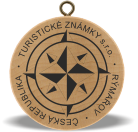 24,- Kč